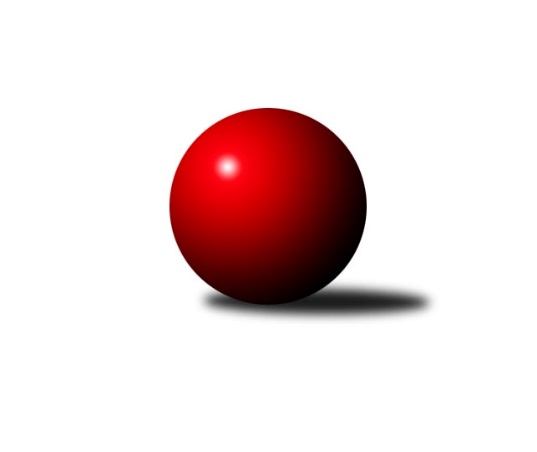 Č.22Ročník 2023/2024	9.3.2024Nejlepšího výkonu v tomto kole: 3463 dosáhlo družstvo: SK Podlužan Prušánky BJihomoravská divize 2023/2024Výsledky 22. kolaSouhrnný přehled výsledků:KC Zlín B	- KK Orel Ivančice	5:3	3314:3202	14.0:10.0	8.3.TJ Lokomotiva Valtice  	- SK Kuželky Dubňany 	5.5:2.5	3219:3187	13.5:10.5	8.3.TJ Sokol Husovice C	- TJ Gumárny Zubří	6:2	3236:3153	15.0:9.0	8.3.TJ Sokol Šanov B	- TJ Sokol Brno IV	1:7	3185:3269	12.0:12.0	8.3.KK Vyškov C	- KK Kroměříž	2:6	3106:3253	10.0:14.0	8.3.KK Slovan Rosice B	- SK Podlužan Prušánky B	2:6	3357:3463	7.0:17.0	8.3.TJ Jiskra Otrokovice	- TJ Sokol Mistřín B	8:0	3241:3001	17.0:7.0	9.3.TJ Gumárny Zubří	- TJ Sokol Mistřín B	7:1	3196:3108	13.5:10.5	6.3.Tabulka družstev:	1.	TJ Lokomotiva Valtice 	22	14	1	7	102.5 : 73.5 	280.0 : 248.0 	 3259	29	2.	SK Podlužan Prušánky B	22	13	2	7	103.0 : 73.0 	266.0 : 262.0 	 3278	28	3.	KK Vyškov C	22	12	2	8	95.0 : 81.0 	270.5 : 257.5 	 3261	26	4.	KK Orel Ivančice	22	13	0	9	95.0 : 81.0 	267.5 : 260.5 	 3263	26	5.	TJ Sokol Brno IV	20	11	2	7	82.5 : 77.5 	247.0 : 233.0 	 3315	24	6.	KC Zlín B	22	11	2	9	88.0 : 88.0 	265.0 : 263.0 	 3244	24	7.	TJ Gumárny Zubří	21	9	5	7	97.0 : 71.0 	267.5 : 236.5 	 3249	23	8.	SK Kuželky Dubňany	22	10	1	11	91.5 : 84.5 	279.0 : 249.0 	 3253	21	9.	TJ Sokol Mistřín B	22	10	1	11	82.0 : 94.0 	261.0 : 267.0 	 3199	21	10.	TJ Sokol Šanov B	22	9	2	11	81.0 : 95.0 	253.5 : 274.5 	 3231	20	11.	TJ Jiskra Otrokovice	21	7	5	9	81.0 : 87.0 	251.0 : 253.0 	 3220	19	12.	KK Slovan Rosice B	22	6	4	12	78.0 : 98.0 	250.0 : 278.0 	 3214	16	13.	KK Kroměříž	21	6	1	14	63.0 : 105.0 	238.0 : 266.0 	 3222	13	14.	TJ Sokol Husovice C	21	5	2	14	68.5 : 99.5 	228.0 : 276.0 	 3182	12Podrobné výsledky kola:	 KC Zlín B	3314	5:3	3202	KK Orel Ivančice	Miroslav Polášek	133 	 163 	 132 	115	543 	 2:2 	 558 	 122	138 	 156	142	Martin Bublák	Pavel Kubálek	135 	 151 	 173 	143	602 	 3:1 	 515 	 144	134 	 103	134	Jiří Zemek *1	Tomáš Matlach	138 	 151 	 145 	132	566 	 1:3 	 605 	 153	147 	 153	152	Martin Maša	Zdeněk Bachňák *2	112 	 113 	 134 	145	504 	 2:2 	 514 	 128	130 	 127	129	Vojtěch Šmarda	Zdeněk Šeděnka	140 	 139 	 123 	139	541 	 3:1 	 457 	 107	125 	 124	101	Luboš Staněk	Petr Polepil	127 	 149 	 145 	137	558 	 3:1 	 553 	 145	142 	 136	130	Jan Svobodarozhodčí: Zdeněk Bachňákstřídání: *1 od 61. hodu Ondřej Peterka, *2 od 31. hodu Filip VrzalaNejlepší výkon utkání: 605 - Martin Maša	 TJ Lokomotiva Valtice  	3219	5.5:2.5	3187	SK Kuželky Dubňany 	Roman Mlynarik	138 	 128 	 131 	129	526 	 2:2 	 552 	 124	141 	 128	159	Václav Kratochvíla	Josef Vařák	137 	 132 	 140 	132	541 	 2:2 	 580 	 171	144 	 135	130	Roman Janás	Marta Volfová	126 	 148 	 109 	131	514 	 2:2 	 511 	 136	135 	 111	129	Zdeněk Jurkovič	František Herůfek ml.	133 	 151 	 162 	126	572 	 3:1 	 505 	 126	135 	 101	143	Antonín Kratochvíla *1	Robert Herůfek	131 	 120 	 155 	132	538 	 2:2 	 538 	 123	139 	 139	137	Marek Dostál	Roman Krůza	139 	 134 	 132 	123	528 	 2.5:1.5 	 501 	 117	119 	 142	123	Vít Svobodarozhodčí:  Vedoucí družstevstřídání: *1 od 83. hodu Tomáš GoldschmiedNejlepší výkon utkání: 580 - Roman Janás	 TJ Sokol Husovice C	3236	6:2	3153	TJ Gumárny Zubří	Jiří Rauschgold	127 	 133 	 138 	137	535 	 1:3 	 567 	 137	154 	 135	141	Ludmila Satinská	Marek Škrabal	156 	 148 	 146 	124	574 	 3:1 	 521 	 131	134 	 125	131	Miroslav Macháček	Igor Sedlák	122 	 130 	 115 	133	500 	 1:3 	 520 	 124	125 	 137	134	Jiří Satinský	Vojtěch Stárek *1	117 	 96 	 149 	147	509 	 2:2 	 499 	 123	111 	 131	134	Martin Štěpánek	Radim Herůfek	139 	 149 	 148 	138	574 	 4:0 	 532 	 129	142 	 131	130	Radek Vetyška	Tomáš Peřina	135 	 138 	 139 	132	544 	 4:0 	 514 	 133	129 	 130	122	Ota Adámekrozhodčí:  Vedoucí družstevstřídání: *1 od 55. hodu Lukáš LehockýNejlepšího výkonu v tomto utkání: 574 kuželek dosáhli: Marek Škrabal, Radim Herůfek	 TJ Sokol Šanov B	3185	1:7	3269	TJ Sokol Brno IV	Pavel Martinek	128 	 143 	 144 	123	538 	 2:2 	 555 	 132	139 	 143	141	Radoslav Rozsíval	Pavel Petrů *1	111 	 114 	 120 	149	494 	 2:2 	 514 	 109	137 	 130	138	Petr Trusina	Kristýna Blechová	126 	 147 	 152 	122	547 	 2:2 	 554 	 142	135 	 156	121	Lukáš Chadim	Petr Bakaj	163 	 134 	 120 	130	547 	 2:2 	 557 	 154	142 	 138	123	Marek Rozsíval	Ivana Blechová	147 	 146 	 123 	96	512 	 2:2 	 561 	 142	126 	 144	149	Radim Máca	Aleš Procházka	131 	 136 	 134 	146	547 	 2:2 	 528 	 110	125 	 145	148	Miroslav Vítekrozhodčí: Aleš Procházkastřídání: *1 od 56. hodu Jaroslav ŠindelářNejlepší výkon utkání: 561 - Radim Máca	 KK Vyškov C	3106	2:6	3253	KK Kroměříž	Jana Kurialová	118 	 143 	 135 	148	544 	 4:0 	 498 	 117	135 	 123	123	Radek Ingr	Monika Maláková *1	115 	 121 	 92 	119	447 	 0:4 	 525 	 119	141 	 137	128	Daniel Mach	Vladimír Crhonek	147 	 134 	 133 	113	527 	 1.5:2.5 	 541 	 135	134 	 144	128	Lenka Haboňová	Miloslav Krejčí	137 	 128 	 138 	133	536 	 0.5:3.5 	 574 	 137	144 	 156	137	Petr Boček	Břetislav Láník	114 	 146 	 126 	116	502 	 1:3 	 566 	 139	144 	 138	145	Jiří Tesař	Robert Mondřík	130 	 149 	 141 	130	550 	 3:1 	 549 	 148	146 	 127	128	Jaroslav Pavlíkrozhodčí: Břetislav Láníkstřídání: *1 od 66. hodu Marek ZaoralNejlepší výkon utkání: 574 - Petr Boček	 KK Slovan Rosice B	3357	2:6	3463	SK Podlužan Prušánky B	Markéta Hrdličková	170 	 156 	 137 	125	588 	 2:2 	 558 	 148	159 	 116	135	Štěpánka Vytisková	Petr Streubel	143 	 123 	 136 	128	530 	 1:3 	 599 	 138	166 	 148	147	Jakub Toman	Miroslav Ptáček	138 	 136 	 151 	127	552 	 0:4 	 598 	 145	143 	 165	145	Sára Zálešáková	Marián Pačiska	145 	 136 	 130 	141	552 	 1:3 	 565 	 148	137 	 142	138	Josef Toman	Michal Klvaňa	148 	 135 	 148 	150	581 	 3:1 	 555 	 138	164 	 121	132	Aleš Zálešák	Kristýna Klištincová	133 	 151 	 131 	139	554 	 0:4 	 588 	 135	163 	 143	147	Michal Tušlrozhodčí: Petr StreubelNejlepší výkon utkání: 599 - Jakub Toman	 TJ Jiskra Otrokovice	3241	8:0	3001	TJ Sokol Mistřín B	Barbora Pekárková ml.	155 	 117 	 157 	160	589 	 3:1 	 555 	 138	143 	 149	125	Dušan Ryba	Petr Jonášek	133 	 138 	 116 	149	536 	 4:0 	 442 	 103	118 	 98	123	Milan Peťovský *1	Pavel Jurásek	122 	 118 	 142 	141	523 	 2:2 	 507 	 118	127 	 150	112	Luděk Svozil	Zdeněk Drlík	127 	 109 	 122 	110	468 	 2:2 	 457 	 107	121 	 124	105	Drahomír Urc	Michael Divílek ml.	141 	 139 	 138 	125	543 	 3:1 	 482 	 101	114 	 122	145	Petr Bařina	Jiří Gach	148 	 146 	 139 	149	582 	 3:1 	 558 	 128	141 	 168	121	Jaroslav Polášekrozhodčí: Barbora Divílková st.střídání: *1 od 61. hodu Kateřina BařinováNejlepší výkon utkání: 589 - Barbora Pekárková ml.	 TJ Gumárny Zubří	3196	7:1	3108	TJ Sokol Mistřín B	Tomáš Stodůlka	129 	 131 	 129 	121	510 	 0.5:3.5 	 582 	 129	160 	 148	145	Dušan Ryba	Ludmila Satinská	150 	 140 	 126 	129	545 	 2:2 	 523 	 129	121 	 138	135	Adam Pavel Špaček	Lucie Šťastná	151 	 149 	 126 	113	539 	 2:2 	 486 	 122	110 	 127	127	Milan Peťovský	Martin Štěpánek	136 	 132 	 120 	131	519 	 3:1 	 493 	 114	125 	 143	111	Drahomír Urc	Ota Adámek	159 	 131 	 131 	138	559 	 3:1 	 510 	 127	135 	 117	131	Luděk Svozil	Jiří Satinský	141 	 138 	 120 	125	524 	 3:1 	 514 	 131	127 	 112	144	Jaroslav Polášekrozhodčí:  Vedoucí družstevNejlepší výkon utkání: 582 - Dušan RybaPořadí jednotlivců:	jméno hráče	družstvo	celkem	plné	dorážka	chyby	poměr kuž.	Maximum	1.	Martin Bublák 	KK Orel Ivančice	583.48	376.3	207.2	2.1	11/11	(621)	2.	Dušan Ryba 	TJ Sokol Mistřín B	575.05	381.8	193.2	2.9	11/12	(631)	3.	Marek Rozsíval 	TJ Sokol Brno IV	574.64	375.2	199.4	2.4	11/11	(619)	4.	Petr Streubel 	KK Slovan Rosice B	573.39	381.2	192.2	4.1	8/12	(620)	5.	Jiří Zemek 	KK Orel Ivančice	573.36	381.9	191.4	3.3	8/11	(614)	6.	Roman Mlynarik 	TJ Lokomotiva Valtice  	570.66	379.5	191.2	5.0	10/11	(621)	7.	Michael Divílek  ml.	TJ Jiskra Otrokovice	570.52	374.7	195.8	2.5	10/11	(605)	8.	Aleš Procházka 	TJ Sokol Šanov B	564.69	375.3	189.4	4.0	11/11	(619)	9.	Jiří Gach 	TJ Jiskra Otrokovice	561.64	381.0	180.7	5.9	9/11	(602)	10.	Štěpánka Vytisková 	SK Podlužan Prušánky B	559.44	374.7	184.7	3.3	8/11	(621)	11.	Ludmila Satinská 	TJ Gumárny Zubří	558.24	374.9	183.3	4.0	11/11	(599)	12.	Radim Máca 	TJ Sokol Brno IV	558.22	366.5	191.7	4.7	11/11	(605)	13.	Jan Svoboda 	KK Orel Ivančice	557.03	372.7	184.3	4.3	11/11	(615)	14.	Martina Zimáková 	KC Zlín B	556.79	370.9	185.9	3.6	11/12	(591)	15.	Josef Toman 	SK Podlužan Prušánky B	556.28	375.1	181.2	6.5	10/11	(613)	16.	Pavel Husar 	TJ Sokol Brno IV	555.58	371.4	184.2	5.9	9/11	(603)	17.	Miroslav Ptáček 	KK Slovan Rosice B	555.47	377.9	177.6	7.2	8/12	(578)	18.	Aleš Zálešák 	SK Podlužan Prušánky B	555.44	372.5	183.0	5.4	9/11	(607)	19.	Jaroslav Polášek 	TJ Sokol Mistřín B	555.15	370.6	184.5	3.9	11/12	(617)	20.	Milan Svačina 	KK Vyškov C	555.08	371.5	183.6	5.2	8/11	(603)	21.	Daniel Mach 	KK Kroměříž	553.43	377.2	176.2	6.5	11/11	(602)	22.	Marta Volfová 	TJ Lokomotiva Valtice  	553.33	370.5	182.8	6.5	11/11	(628)	23.	Marek Dostál 	SK Kuželky Dubňany 	550.32	365.8	184.5	4.5	9/11	(601)	24.	Lukáš Chadim 	TJ Sokol Brno IV	550.29	375.8	174.5	6.1	11/11	(583)	25.	Zdeněk Bachňák 	KC Zlín B	550.08	377.4	172.7	7.1	8/12	(572)	26.	Pavel Kubálek 	KC Zlín B	548.88	362.8	186.0	5.3	10/12	(602)	27.	Miroslav Vítek 	TJ Sokol Brno IV	548.58	367.0	181.6	8.9	10/11	(596)	28.	Igor Sedlák 	TJ Sokol Husovice C	548.37	372.7	175.7	8.4	10/11	(600)	29.	Šárka Palková 	KK Slovan Rosice B	547.80	362.4	185.4	5.3	11/12	(614)	30.	Radek Horák 	TJ Sokol Mistřín B	547.77	365.3	182.4	3.8	9/12	(595)	31.	Vít Svoboda 	SK Kuželky Dubňany 	547.64	369.7	177.9	6.5	11/11	(610)	32.	Roman Janás 	SK Kuželky Dubňany 	546.53	367.3	179.2	4.9	9/11	(594)	33.	Barbora Pekárková  ml.	TJ Jiskra Otrokovice	546.31	363.6	182.7	5.9	9/11	(589)	34.	Jakub Toman 	SK Podlužan Prušánky B	545.60	369.0	176.6	6.7	11/11	(599)	35.	Jana Kurialová 	KK Vyškov C	545.53	363.4	182.2	7.8	10/11	(586)	36.	František Herůfek  ml.	TJ Lokomotiva Valtice  	544.40	369.3	175.1	6.6	11/11	(584)	37.	Michal Klvaňa 	KK Slovan Rosice B	544.26	366.9	177.4	6.6	12/12	(581)	38.	Michal Tušl 	SK Podlužan Prušánky B	543.86	367.5	176.4	7.3	11/11	(608)	39.	Robert Herůfek 	TJ Lokomotiva Valtice  	543.74	373.9	169.8	6.0	8/11	(611)	40.	Sára Zálešáková 	SK Podlužan Prušánky B	543.73	371.6	172.1	5.9	10/11	(622)	41.	Radoslav Rozsíval 	TJ Sokol Brno IV	543.24	363.6	179.7	5.8	9/11	(581)	42.	Jiří Satinský 	TJ Gumárny Zubří	542.06	367.3	174.7	7.2	11/11	(569)	43.	Jaroslav Zahrádka 	KK Vyškov C	541.98	369.0	173.0	9.4	8/11	(574)	44.	Jiří Tesař 	KK Kroměříž	541.85	368.9	173.0	5.7	11/11	(601)	45.	Petr Boček 	KK Kroměříž	541.38	370.5	170.9	8.0	10/11	(574)	46.	Petr Jonášek 	TJ Jiskra Otrokovice	540.12	374.5	165.6	7.5	10/11	(589)	47.	Martin Štěpánek 	TJ Gumárny Zubří	539.73	365.3	174.4	5.8	11/11	(603)	48.	Kristýna Blechová 	TJ Sokol Šanov B	539.60	363.4	176.2	6.0	9/11	(599)	49.	Roman Krůza 	TJ Lokomotiva Valtice  	539.52	367.9	171.6	7.5	9/11	(616)	50.	Pavel Petrů 	TJ Sokol Šanov B	539.09	365.2	173.9	7.4	11/11	(602)	51.	Vojtěch Šmarda 	KK Orel Ivančice	537.39	357.2	180.2	5.8	9/11	(586)	52.	Josef Vařák 	TJ Lokomotiva Valtice  	537.30	363.6	173.7	7.2	9/11	(578)	53.	Petr Polepil 	KC Zlín B	537.06	363.7	173.4	7.1	8/12	(578)	54.	Ota Adámek 	TJ Gumárny Zubří	536.13	362.3	173.8	7.3	9/11	(568)	55.	Ivana Blechová 	TJ Sokol Šanov B	535.33	360.4	174.9	6.2	11/11	(580)	56.	Tomáš Matlach 	KC Zlín B	533.69	362.5	171.2	7.9	9/12	(577)	57.	Radek Ingr 	KK Kroměříž	532.71	362.1	170.6	7.9	11/11	(580)	58.	Lenka Haboňová 	KK Kroměříž	532.09	363.8	168.3	6.9	8/11	(560)	59.	Břetislav Láník 	KK Vyškov C	531.67	362.1	169.5	7.0	10/11	(587)	60.	Jaroslav Pavlík 	KK Kroměříž	531.55	359.8	171.8	6.4	11/11	(566)	61.	Petr Chovanec 	TJ Sokol Husovice C	531.55	361.6	170.0	7.1	10/11	(586)	62.	Zdeněk Drlík 	TJ Jiskra Otrokovice	528.24	360.0	168.3	8.8	8/11	(549)	63.	Petr Bakaj 	TJ Sokol Šanov B	527.36	356.1	171.3	6.7	10/11	(568)	64.	Luděk Svozil 	TJ Sokol Mistřín B	526.68	356.3	170.4	7.8	9/12	(585)	65.	Lukáš Lehocký 	TJ Sokol Husovice C	524.86	360.0	164.9	8.9	10/11	(564)	66.	Miroslav Polášek 	KC Zlín B	523.83	362.7	161.2	8.8	8/12	(556)	67.	Zdeněk Jurkovič 	SK Kuželky Dubňany 	523.48	355.7	167.8	7.7	10/11	(571)	68.	Marian Bureš 	TJ Sokol Šanov B	516.28	358.7	157.6	10.9	9/11	(588)	69.	Kristýna Klištincová 	KK Slovan Rosice B	510.61	352.4	158.2	11.0	10/12	(581)	70.	Jaromír Klika 	KK Orel Ivančice	508.75	352.9	155.8	9.7	10/11	(538)	71.	Michael Divílek  st.	TJ Jiskra Otrokovice	495.50	354.2	141.3	12.7	9/11	(573)		Radek Vrška 	TJ Sokol Šanov B	591.00	407.0	184.0	9.0	1/11	(591)		Pavel Flamík 	SK Podlužan Prušánky B	583.00	383.0	200.0	6.0	1/11	(583)		Radim Abrahám 	KC Zlín B	577.67	379.7	198.0	2.7	3/12	(590)		Tomáš Procházka 	KK Vyškov C	575.33	372.1	203.2	2.0	5/11	(619)		Markéta Hrdličková 	KK Slovan Rosice B	573.00	380.0	193.0	6.3	2/12	(588)		Antonín Kratochvíla 	SK Kuželky Dubňany 	571.93	376.1	195.8	4.5	7/11	(648)		Martin Gabrhel 	TJ Sokol Husovice C	568.00	377.5	190.5	6.5	2/11	(571)		Jaroslav Trochta 	KC Zlín B	565.75	376.5	189.3	5.1	4/12	(619)		Václav Kratochvíla 	SK Kuželky Dubňany 	563.25	401.8	161.5	8.8	2/11	(575)		Robert Pacal 	TJ Sokol Husovice C	563.00	371.0	192.0	2.0	1/11	(563)		Marián Pačiska 	KK Slovan Rosice B	562.70	390.4	172.4	6.8	4/12	(590)		Kamil Bednář 	KK Vyškov C	561.53	381.1	180.5	5.1	5/11	(589)		Lucie Šťastná 	TJ Gumárny Zubří	560.53	368.7	191.8	4.6	4/11	(579)		Petr Khol 	TJ Sokol Mistřín B	560.00	375.0	185.0	8.0	1/12	(560)		Pavel Struhař 	KC Zlín B	559.00	384.0	175.0	5.0	2/12	(570)		Robert Mondřík 	KK Vyškov C	558.04	374.8	183.2	6.6	7/11	(604)		Tereza Divílková 	TJ Jiskra Otrokovice	556.50	357.5	199.0	4.5	2/11	(565)		Josef Černý 	SK Kuželky Dubňany 	554.04	371.8	182.3	4.8	4/11	(580)		Filip Mlčoch 	KC Zlín B	553.00	383.0	170.0	10.0	1/12	(553)		Radek Janás 	KC Zlín B	551.00	371.0	180.0	4.0	1/12	(551)		Michaela Varmužová 	TJ Sokol Mistřín B	549.63	374.5	175.2	6.0	7/12	(582)		Petr Bakaj  ml.	TJ Sokol Šanov B	549.50	373.6	175.9	5.6	3/11	(584)		Marek Škrabal 	TJ Sokol Husovice C	548.58	372.4	176.2	6.3	3/11	(596)		Martin Maša 	KK Orel Ivančice	547.25	366.5	180.8	5.6	4/11	(605)		Petr Kesjár 	TJ Sokol Šanov B	547.00	377.1	169.9	3.7	3/11	(570)		Radim Herůfek 	TJ Sokol Husovice C	545.42	373.0	172.4	6.6	3/11	(575)		Miroslav Macháček 	TJ Gumárny Zubří	543.17	368.5	174.7	7.6	7/11	(619)		Tomáš Goldschmied 	SK Kuželky Dubňany 	543.00	368.0	175.0	5.0	1/11	(543)		Miloslav Krejčí 	KK Vyškov C	542.31	364.3	178.0	6.0	7/11	(584)		Rostislav Rybárský 	SK Kuželky Dubňany 	541.00	362.0	179.0	4.0	1/11	(541)		Alžběta Harcová 	SK Kuželky Dubňany 	539.74	365.8	173.9	9.0	7/11	(607)		Tomáš Peřina 	TJ Sokol Husovice C	539.00	369.8	169.2	6.1	5/11	(575)		Nela Vrbíková 	TJ Jiskra Otrokovice	538.00	342.0	196.0	5.0	1/11	(538)		Oldřiška Varmužová 	TJ Sokol Šanov B	538.00	365.0	173.0	10.0	1/11	(538)		Filip Vrzala 	KC Zlín B	536.17	366.3	169.8	6.8	2/12	(565)		Adam Eliáš 	KK Orel Ivančice	535.11	372.9	162.2	8.9	6/11	(569)		Tomáš Stodůlka 	TJ Gumárny Zubří	534.41	362.4	172.0	7.6	7/11	(564)		Ondřej Peterka 	KK Orel Ivančice	534.00	371.5	162.5	11.5	2/11	(540)		Vojtěch Stárek 	TJ Sokol Husovice C	533.25	358.5	174.8	7.0	4/11	(610)		Kateřina Ondrouchová 	TJ Jiskra Otrokovice	533.00	348.0	185.0	6.0	1/11	(533)		Jiří Rauschgold 	TJ Sokol Husovice C	532.83	360.2	172.7	6.6	6/11	(568)		Jan Donneberger 	KK Vyškov C	532.67	374.7	158.0	9.7	3/11	(550)		Michal Teraz 	SK Podlužan Prušánky B	532.17	368.6	163.5	8.1	6/11	(571)		Radek Vetyška 	TJ Gumárny Zubří	531.73	362.0	169.8	8.2	6/11	(574)		Radim Kozumplík 	TJ Sokol Husovice C	530.40	361.4	169.0	7.4	7/11	(606)		Zdeněk Šeděnka 	KC Zlín B	529.56	367.8	161.7	9.8	5/12	(554)		Karel Plaga 	KK Slovan Rosice B	529.39	360.4	169.0	7.7	7/12	(568)		Jan Veselovský 	TJ Sokol Husovice C	529.25	362.3	167.0	10.8	2/11	(544)		Roman Rychtárik 	KK Slovan Rosice B	529.00	371.0	158.0	12.0	1/12	(529)		Ivan Januška 	TJ Sokol Šanov B	526.00	372.0	154.0	8.0	1/11	(526)		Vladimír Crhonek 	KK Vyškov C	524.93	361.1	163.9	11.5	5/11	(571)		Václav Luža 	TJ Sokol Mistřín B	524.00	349.0	175.0	5.0	1/12	(524)		Petr Matuška 	KK Vyškov C	522.25	354.5	167.8	5.8	4/11	(566)		Zbyněk Škoda 	TJ Lokomotiva Valtice  	522.13	359.1	163.0	9.7	5/11	(557)		Jaroslav Šindelář 	TJ Sokol Šanov B	520.00	369.0	151.0	8.0	1/11	(520)		Petr Blecha 	TJ Sokol Šanov B	519.00	352.0	167.0	8.0	1/11	(519)		Petr Trusina 	TJ Sokol Brno IV	518.05	364.2	153.8	9.0	6/11	(561)		Stanislav Herka 	SK Kuželky Dubňany 	517.56	360.9	156.6	10.0	5/11	(572)		Adam Pavel Špaček 	TJ Sokol Mistřín B	517.29	363.7	153.6	11.1	7/12	(574)		Martin Novotný 	KK Kroměříž	515.00	361.7	153.3	10.3	3/11	(527)		Barbora Divílková  st.	TJ Jiskra Otrokovice	510.00	332.0	178.0	10.0	1/11	(510)		Pavel Jurásek 	TJ Jiskra Otrokovice	509.08	357.3	151.8	10.3	6/11	(597)		Drahomír Urc 	TJ Sokol Mistřín B	508.74	355.3	153.4	13.8	7/12	(538)		Milan Peťovský 	TJ Sokol Mistřín B	506.47	353.5	152.9	10.5	5/12	(549)		Martin Polepil 	KC Zlín B	506.00	364.0	142.0	13.0	1/12	(506)		Petr Kuběna 	KK Kroměříž	505.42	344.1	161.3	10.5	4/11	(524)		Zdeněk Kratochvíla 	SK Kuželky Dubňany 	505.00	352.0	153.0	10.0	1/11	(505)		Jan Herzán 	TJ Lokomotiva Valtice  	505.00	360.0	145.0	8.0	1/11	(505)		Martin Sedlák 	TJ Sokol Husovice C	500.00	339.0	161.0	9.0	1/11	(500)		Monika Maláková 	KK Vyškov C	499.00	342.0	157.0	10.0	1/11	(499)		Luboš Staněk 	KK Orel Ivančice	497.22	349.6	147.6	10.1	6/11	(540)		Pavel Martinek 	TJ Sokol Šanov B	494.50	341.5	153.0	10.0	1/11	(538)		Jaroslav Smrž 	KK Slovan Rosice B	494.46	354.6	139.8	14.5	7/12	(565)		Petr Vrzalík 	KC Zlín B	487.00	336.0	151.0	13.0	1/12	(487)		Patrik Jurásek 	SK Kuželky Dubňany 	487.00	374.0	113.0	8.0	1/11	(487)		Magda Winterová 	KK Slovan Rosice B	484.00	329.5	154.5	10.0	2/12	(503)		Petr Bařina 	TJ Sokol Mistřín B	482.00	325.0	157.0	8.0	1/12	(482)		František Zemek 	KK Orel Ivančice	477.67	338.0	139.7	14.7	3/11	(504)		Stanislav Poledňák 	KK Kroměříž	463.00	334.0	129.0	18.0	1/11	(463)Sportovně technické informace:Starty náhradníků:registrační číslo	jméno a příjmení 	datum startu 	družstvo	číslo startu26985	Tomáš Goldschmied	08.03.2024	SK Kuželky Dubňany 	3x17643	Václav Kratochvíla	08.03.2024	SK Kuželky Dubňany 	2x26421	Jaroslav Šindelář	08.03.2024	TJ Sokol Šanov B	2x23315	Pavel Martinek	08.03.2024	TJ Sokol Šanov B	2x25895	Marek Zaoral	08.03.2024	KK Vyškov C	2x23462	Vladimír Crhonek	08.03.2024	KK Vyškov C	3x26533	Petr Bařina	09.03.2024	TJ Sokol Mistřín B	1x20813	Kateřina Bařinová	09.03.2024	TJ Sokol Mistřín B	1x23024	Tomáš Peřina	08.03.2024	TJ Sokol Husovice C	4x
Hráči dopsaní na soupisku:registrační číslo	jméno a příjmení 	datum startu 	družstvo	Program dalšího kola:23. kolo15.3.2024	pá	18:00	SK Podlužan Prušánky B - TJ Jiskra Otrokovice	15.3.2024	pá	18:00	TJ Sokol Brno IV - TJ Sokol Husovice C	15.3.2024	pá	18:00	KK Slovan Rosice B - KK Vyškov C	16.3.2024	so	10:00	SK Kuželky Dubňany  - KC Zlín B	16.3.2024	so	15:30	TJ Sokol Mistřín B - TJ Sokol Šanov B	16.3.2024	so	17:00	TJ Gumárny Zubří - TJ Lokomotiva Valtice  	Nejlepší šestka kola - absolutněNejlepší šestka kola - absolutněNejlepší šestka kola - absolutněNejlepší šestka kola - absolutněNejlepší šestka kola - dle průměru kuželenNejlepší šestka kola - dle průměru kuželenNejlepší šestka kola - dle průměru kuželenNejlepší šestka kola - dle průměru kuželenNejlepší šestka kola - dle průměru kuželenPočetJménoNázev týmuVýkonPočetJménoNázev týmuPrůměr (%)Výkon1xMartin MašaIvančice6051xMartin MašaIvančice110.76053xPavel KubálekZlín B6023xRoman JanásDubňany110.665801xJakub TomanPrušánky B5991xPavel KubálekZlín B110.156025xSára ZálešákováPrušánky B5981xBarbora Pekárková ml.Otrokovice109.615891xBarbora Pekárková ml.Otrokovice5893xFrantišek Herůfek ml.Valtice 109.135724xMichal TušlPrušánky B5883xJiří GachOtrokovice108.31582